HELSINGBORG Öresund VEN Söndag – onsdag 29 maj – 1 juni 4 dagar MÅNDAG 30 maj 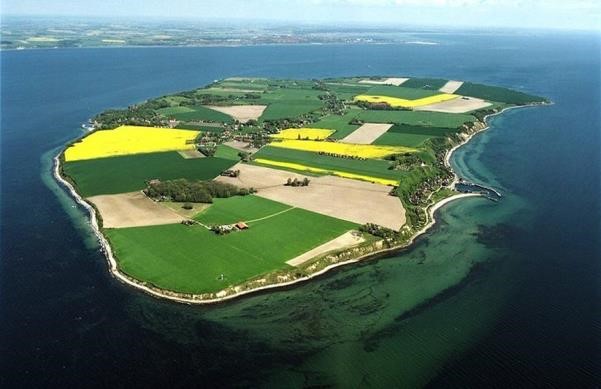 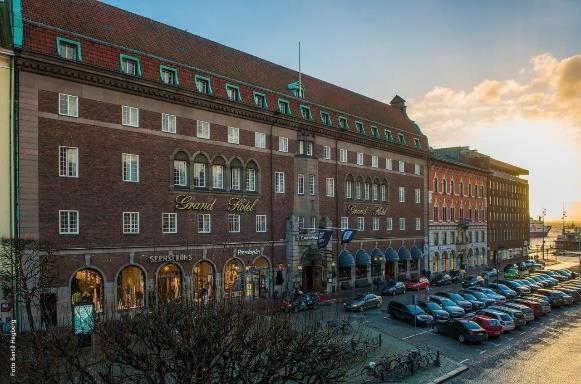 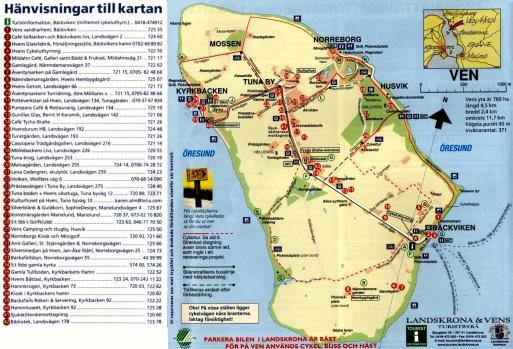 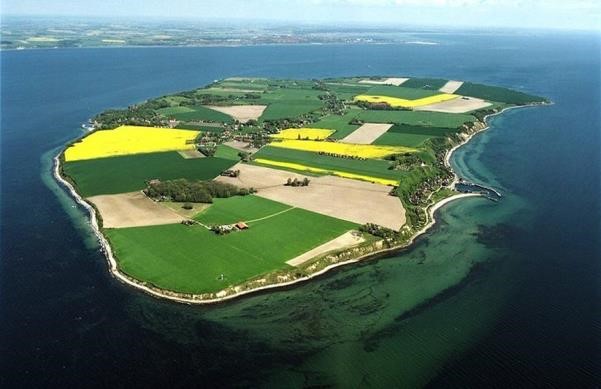 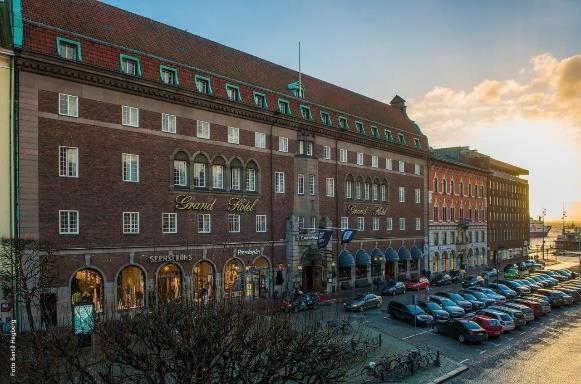 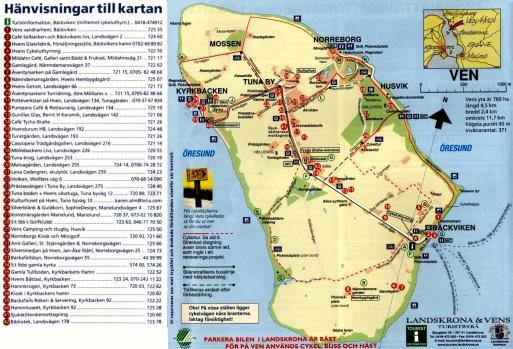 Frukost och lunch  UTFLYKT TILL VEN. HELDAG. Båt Landskrona – Ven tor., 4-timmars guidad rundtur på ön med traktordragen vagn, besök Brahemuseet och Vens hembygdsgård. Lunch på Gamlegårds lada. Ven är en svensk ö i Öresund, belägen 4,5 kilometer från den skånska västkusten och 8,5 kilometer från närmsta punkt på Själland i Danmark. Ön sammanfaller med Sankt Ibbs socken och tillhör Landskrona kommun i Skåne län. Den är cirka 4,5 kilometer lång och 2,6 kilometer bred med en yta av 7,5 km². Ön har idag ca 350 bofasta invånare.  VEN är bl.a. känt för den branta kusten – BACKAFALL.  Även känt från Gabriel Jönssons dikt ”Flickan från Backafall”, som både tonsatts och filmatiserats på 1950-talets början. Den danske vetenskapsmannen, astronomen och astrologen och en av sin tids mest lärda män TYCO BRAHE byggde här sitt slott Oraniborg och observatoriet Stjernebo på 1570-talet.  På öns västra sida hittar vi kända  Sankt IBBS kyrka. Åter till Helsingborg. Middag på egen hand TISDAG 31 maj Frukost och lunch  Vi börjar dag tre med ett guidat besök på SOFIERO SLOTT och slottsträdgård ”. Besöket avslutas med lunch. Sofiero har en 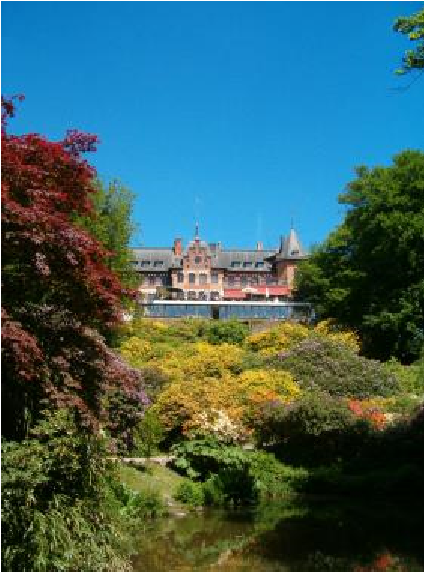 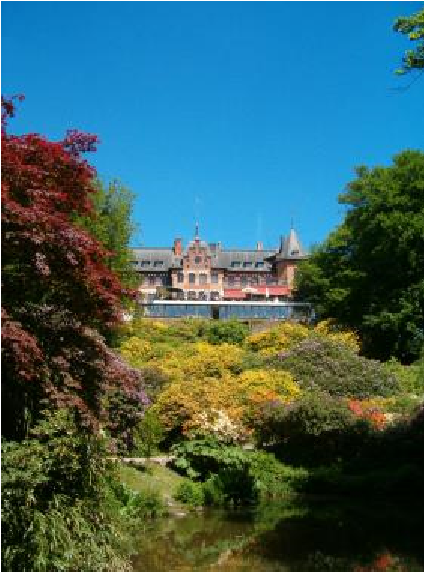 15 hektar stor trädgård och ligger omkring fem kilometer norr om Helsingborg. I anslutning till slottsbyggnaden finns också en restaurang.   	I parken kring slottet Avr:    SÖNDAG 29 maj   Resdagar:        4 Pris :  5.780: - inklusive resa i helturistbuss från påstigningsorten • tre övernattningar i 2-b rum m d/wc hot.  tre frukostar fyra luncher en middag ONSDAG 1 juni 	• samtliga utflykter och entréer enligt program Frukost och lunch.                                                                                                                             • heldagsutflykt VEN måndag                                                                                    30 maj  Hemresedag.  Vi följer Europaväg 6 norrut mot Göteborg, passerar Ängelholm och Hallandsåsen och är snart i VARBERG – känt bl.a. för sin ståtliga fästning, som uppfördes i slutet av 1200-talet som en borg och utökades i slutet av 1500-talet och början av 1600-talet till en av de modernaste fästningarna i norra Europa.  Den kom i svenska händer genom freden i Brömsebro 1645. Från medeltiden och fram till 1931 fungerade fästningen även som fängelse. Såväl den medeltida fängelsehålan som kronohäktet med individuella celler från 1852 finns bevarade. Efter det blev det ett museum. Annan sevärdhet i Varberg är ”kallbadhuset ” – mer 100 år gammalt. 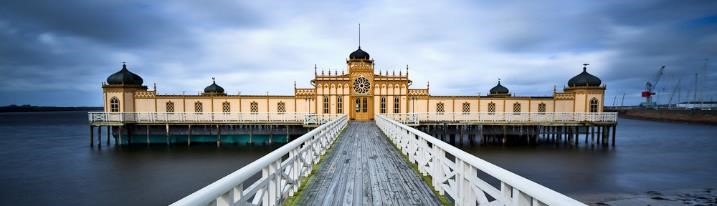 I närheten av Varberg ligger GRIMETON. Radiostationen är ett unikt industriminne, som sedan 2004 står på Unescos lista över världsarv. Den innehåller en fungerande elektromekanisk långvågssändare för telegrafi med tillhörande antennsystem från början av 1920-talet.   Lunchuppehåll efter vägen. Snart är vi i GÖTEBORG, där vi gör en kortare rundtur i stans centrala delar. 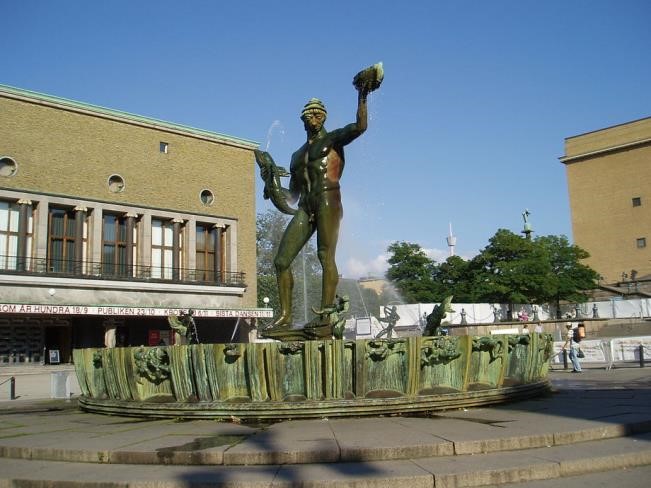 På kvällen återkomst till hemorten. busskaffe med bröd i samband med pauser reseledares tjänster Frivilliga tillägg: Enkelrum  	1250 kr Reservation av plats i buss 	100 kr Att tänka på Med hänsyn till Folkhälsomyndighetens råd och Dina medresenärer utgår vi från att Du är vaccinerad och att Du medför vaccinationsintyg. Färdledare för resan planeras bli: Lars Sköld natt 1-3: 	Clarion Grand Hotell**** Stortorget 8-12, Helsingborg, 25 111, Tel 042-38 04 00 Rum: alla med dusch, toalett och TV. Våningar: 3. Hiss: ja.  Läge på orten: i centrum  Särskilda handikapp rum: nej.  Övrigt: förstklassigt hotell, frukostbuffé, gratis WiFi, ett gym och tillgång till bastu. Vår bedömning: hög klass Arrangör enl. Paketreselagen/lagen om Resegarantier är  RESAREN AB, (Org.-nr 559057–8729)  Mandelblomsgatan 4, 74536 Enköping. Företaget är godkänt för F-skatt. Vi åker via Askersund och Ödeshög till HUSKVARNA. Lunchuppehåll efter vägen.  Vi besöker HUSKVARNA fabriksmuseum med intressanta samlingar och utställningar som visar det moderna industrisamhällets framväxt från ”bondesamhället” till det samhälle vi idag är vana vid. Här finner Du allt från symaskiner, motorsågar, gjutjärnsspisar, kylskåp från 1950-talet, motorcyklar från ”Warg -Olle” Nygrens och Sten ”storken” Lundins tid. Kanske hittar Du en av Dina mopeder från 1960-talet!  M a o ett museum med hög ”igenkännandefaktor”! En upplevelse för oss alla.  Ankomst till Helsingborg senare på eftermiddag och inkvartering på vårt hotell.  Middag m kaffe på grannhotellet Clarion Hotell Sea. brukar anordnas utställningar och andra arrangemang. brukar anordnas utställningar och andra arrangemang. Sofiero har norra Europas största samling av rhododen-Sofiero har norra Europas största samling av rhododen-dron. I parken finns cirka 10 000 rhododendron buskar av dron. I parken finns cirka 10 000 rhododendron buskar av dron. I parken finns cirka 10 000 rhododendron buskar av 300 olika arter och lika många hybrider. Parkens prakt . Parkens prakt varierar med årstiderna. Eftermiddagen till egen förfogande. Kanske gör Du en tur över sundet till HELSINGÖR.  Middag på egen hand. . Parkens prakt . Parkens prakt 